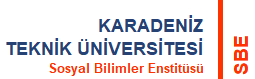 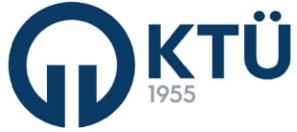 Öğrenime Süre Ekleme Gerekçesi Askerlik (Askerlik sevk belgesi/terhis belgesi başvuruya eklenecek) Doğum (Doğum raporu başvuruya eklenecek) Uzun Süreli Hastalık Raporu (Rapor eklenecek) Refakat Durumu (Anne, baba, eş ve çocuklar için refakatçi belgesi)Raporlu/İzinli Sayıldığı Yarıyıl :  ( Rapor/mazeretin gerçekleştiği döneme denk düşen yarıyıl (lar)İzinli Sayılacağı Yarıyılda Ders Kaydı :             YOK                                     VAR (*Bilgi notunu okuyunuz) ANABİLİM DALI BAŞKANLIĞINAYukarıda belirtilen mazereti nedeniyle ilgili yarıyıl(lar) daki ders kaydının (varsa) iptal edilerek izinli sayılması ve bir yarıyıl toplam öğrenim süresine ilave edilmesi için gereğini arz ederim.gün.ay.202.SOSYAL BİLİMLER ENSTİTÜSÜ MÜDÜRLÜĞÜNEYukarıda bilgileri yazılı olan anabilim dalımız lisansüstü öğrencisinin mazeretinin geçerli kabul edildiği sürenin toplam öğrenim süresine ilave edilmesi uygundur.Gereğini bilgilerinize arz ederim.                                                                                                                                                 İmza / E-İmza                                                                                                                                        Anabilim Dalı BaşkanıEKLER:Ek1- TranskriptEk2- Süre ekleme gerekçe belgesiNOT: Öğrencinin izinli sayıldığı yarıyıl ders kaydı yapmış ise bu ders kaydı iptal edilir ve ilgili yarıyıldaki dersler için tahakkuk ettirilen ücretler geri alınır.HazırlayanKontrol EdenOnaylayanEnstitü SekreterliğiEnstitü Kalite KomisyonuEnstitü Müdürü